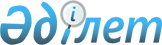 О внесении изменений в решение Мойынкумского районного маслихата от 20 декабря 2012 года № 10-2 "О районном бюджете на 2013 - 2015 годы"Решение Мойынкумского районного маслихата Жамбылской области от 5 апреля 2013 года № 12-5. Зарегистрировано Департаментом юстиции Жамбылской области 10 апреля 2013 года № 1909      Примечание РЦПИ.

      В тексте документа сохранена пунктуация и орфография оригинала.

      В соответствии со статьей 109 Бюджетного кодекса Республики Казахстан от 4 декабря 2008 года, статьей 6 Закона Республики Казахстан «О местном государственном управлении и самоуправлении в Республике Казахстан» от 23 января 2001 года и решением Жамбылского областного маслихата № 11-6 от 27 марта 2013 года «О внесении изменений в решение Жамбылского областного маслихата «Об областном бюджете на 2013-2015 годы» от 7 декабря 2012 года № 10-3» (зарегистрировано в Реестре государственной регистрации нормативных правовых актов № 1905) районный маслихат РЕШИЛ:



      1.Внести в решение Мойынкумского районного маслихата от 20 декабря 2012 года № 10-2 «О районном бюджете 2013-2015 годы» (зарегистрировано в Реестре государственной регистрации нормативных правовых актов за № 1864, опубликовано 4 января 2013 года в газете «Мойынқұм таңы» № 2-3) следующие изменения:



      в пункте 1:



      в подпункте 1):

      цифры «5 233 352» заменить цифрами «5 035 567»;

      цифры «861 065» заменить цифрами «882 565»;

      цифры «350» заменить цифрами «4 350»;

      цифры «4 362 232» заменить цифрами «4 138 947»;



      в подпункте 2):

      цифры «5 293 799» заменить цифрами «5 095 809»;



      6 пункт исключить.



      Приложение № 1 к указанному решению изложить в новой редакции согласно приложению к настоящему решению.



      2. Настоящее решение вступает в силу со дня государственной регистрации в органах юстиции и вводится в действие с 1 января 2013 года.

      

      Председатель сессии                        Секретарь

      районного маслихата                        районного маслихата

      Б. Махамедов                               Ш. Исабеков

Приложение к решению

      Мойынкумского района

      № 12-5 от 5 апреля 2013 года      Приложение № 1 к решению

      Мойынкумского районного

      маслихата № 10-2 от

      20 декабря 2012 года  Бюджет Мойынкумского района на 2013 год 
					© 2012. РГП на ПХВ «Институт законодательства и правовой информации Республики Казахстан» Министерства юстиции Республики Казахстан
				КатегорияКатегорияКатегорияКатегорияСумма, тыс. тенгеКлассКлассКлассСумма, тыс. тенгеПодклассПодклассСумма, тыс. тенгеНаименованиеСумма, тыс. тенге123451. ДОХОДЫ5 035 5671Налоговые поступления882 56501Подоходный налог111 1922Индивидуальный подоходный налог111 19203Социальный налог94 4461Социальный налог94 44604Налог на собственность666 1031Налог на имущество634 6003Земельный налог3 4234Налог на транспортные средства27 3175Единый земельный налог76305Внутренние налоги на товары, работы и услуги8 3182Акцизы3 2753Поступления за использование природных и других ресурсов2 5804Сборы за ведение предпринимательской и профессиональной деятельности2 4135Налог на игорный бизнес5008Обязательные платежи, взимаемые за совершение юридически значимых действий и (или) выдачу документов уполномоченными на то государственными органами или должностными лицами2 5061Государственная пошлина2 5062Hеналоговые поступления9 70501Доходы от государственной собственности2005Доходы от аренды имущества, находящегося в государственной собственности20004Штрафы, пени, санкции, взыскания, налагаемые государственными учреждениями, финансируемыми из государственного бюджета, а также содержащимися и финансируемыми из бюджета (сметы расходов) Национального Банка Республики Казахстан4 0051Штрафы, пени, санкции, взыскания, налагаемые государственными учреждениями, финансируемыми из государственного бюджета, а также содержащимися и финансируемыми из бюджета (сметы расходов) Национального Банка Республики Казахстан, за исключением поступлений от организаций нефтяного сектора4 00506Прочие неналоговые поступления5 5001Прочие неналоговые поступления5 5003Поступление от продажи основного капитала4 35003Продажа земли и нематериальных активов4 3501Продажа земли4 3002Продажа нематериальных активов504Поступление трансфертов4 138 94702Трансферты из вышестоящих органов государственного управления4 138 9472Трансферты из областного бюджета4 138 947Администратор бюджетных программАдминистратор бюджетных программАдминистратор бюджетных программСумма, тыс. тенгеПрограммаПрограммаСумма, тыс. тенгеНаименованиеСумма, тыс. тенге123452. РАСХОДЫ5 096 01401Государственные услуги общего характера350 715112Аппарат маслихата района (города областного значения)17 287001Услуги по обеспечению деятельности маслихата района (города областного значения)16 497003Капитальные расходы государственного органа790122Аппарат акима района (города областного значения)133 626001Услуги по обеспечению деятельности акима района (города областного значения)102 126003Капитальные расходы государственного органа31 500123Аппарат акима района в городе, города районного значения, поселка, аула (села), аульного (сельского) округа171 332001Услуги по обеспечению деятельности акима района в городе, города районного значения, поселка, аула (села), аульного (сельского) округа168 932022Капитальные расходы государственного органа2 400452Отдел финансов района (города областного значения)14 716001Услуги по реализации государственной политики в области исполнения бюджета района (города областного значения) и управления коммунальной собственностью района (города областного значения)13 108003Проведение оценки имущества в целях налогообложения958010Приватизация, управление коммунальным имуществом, постприватизационная деятельность и регулирование споров, связанных с этим300018Капитальные расходы государственного органа350453Отдел экономики и бюджетного планирования района (города областного значения)13 754001Услуги по реализации государственной политики в области формирования и развития экономической политики, системы государственного планирования и управления района (города областного значения)13 454004Капитальные расходы государственного органа30002Оборона2 500122Аппарат акима района (города областного значения)2 500005Мероприятия в рамках исполнения всеобщей воинской обязанности2 50003Общественный порядок, безопасность, правовая, судебная, уголовно-исполнительная деятельность890458Отдел жилищно-коммунального хозяйства, пассажирского транспорта и автомобильных дорог района (города областного значения)890021Обеспечение безопасности дорожного движения в населенных пунктах89004Образование2 719 722464Отдел образования района (города областного значения)344 064009Обеспечение деятельности организаций дошкольного воспитания и обучения252 171040Реализация государственного образовательного заказа в дошкольных организациях образования91 893464Отдел образования района (города областного значения)1 730 670003Общеобразовательное обучение1 617 769006Дополнительное образование для детей112 901464Отдел образования района (города областного значения)130 808001Услуги по реализации государственной политики на местном уровне в области образования10 346004Информатизация системы образования в государственных учреждениях образования района (города областного значения)10 000005Приобретение и доставка учебников, учебно-методических комплексов для государственных учреждений образования района (города областного значения)15 693007Проведение школьных олимпиад, внешкольных мероприятий и конкурсов районного (городского) масштаба610012Капитальные расходы государственного органа150015Ежемесячная выплата денежных средств опекунам (попечителям) на содержание ребенка -сироты (детей-сирот), и ребенка (детей), оставшегося без попечения родителей9 144067Капитальные расходы подведомственных государственных учреждений и организаций84 865466Отдел архитектуры, градостроительства и строительства района (города областного значения)514 180037Строительство и реконструкция объектов образования514 18006Социальная помощь и социальное обеспечение139 094123Аппарат акима района в городе, города районного значения, поселка, аула (села), аульного (сельского) округа4 633003Оказание социальной помощи нуждающимся гражданам на дому4 633451Отдел занятости и социальных программ района (города областного значения)110 640002Программа занятости19 560004Оказание социальной помощи на приобретение топлива специалистам здравоохранения, образования, социального обеспечения, культуры, спорта и ветеринарии в сельской местности в соответствии с законодательством Республики Казахстан6 000005Государственная адресная социальная помощь10 000006Оказание жилищной помощи1 000007Социальная помощь отдельным категориям нуждающихся граждан по решениям местных представительных органов20 135010Материальное обеспечение детей-инвалидов, воспитывающихся и обучающихся на дому1 165016Государственные пособия на детей до 18 лет39 300017Обеспечение нуждающихся инвалидов обязательными гигиеническими средствами и предоставление услуг специалистами жестового языка, индивидуальными помощниками в соответствии с индивидуальной программой реабилитации инвалида13 480451Отдел занятости и социальных программ района (города областного значения)23 821001Услуги по реализации государственной политики на местном уровне в области обеспечения занятости и реализации социальных программ для населения23 171011Оплата услуг по зачислению, выплате и доставке пособий и других социальных выплат500021Капитальные расходы государственного органа15007Жилищно-коммунальное хозяйство1 366 708458Отдел жилищно-коммунального хозяйства, пассажирского транспорта и автомобильных дорог района (города областного значения)1 000004Обеспечение жильем отдельных категорий граждан1 000466Отдел архитектуры, градостроительства и строительства района (города областного значения)1 111074Развитие и обустройство недостающей инженерно-коммуникационной инфраструктуры в рамках второго направления Программы занятости 20201 111123Аппарат акима района в городе, города районного значения, поселка, аула (села), аульного (сельского) округа7 500014Организация водоснабжения населенных пунктов7 500458Отдел жилищно-коммунального хозяйства, пассажирского транспорта и автомобильных дорог района (города областного значения)45 000012Функционирование системы водоснабжения и водоотведения45 000466Отдел архитектуры, градостроительства и строительства района (города областного значения)1 244 618058Развитие системы водоснабжения и водоотведения в сельских населенных пунктах1 244 618123Аппарат акима района в городе, города районного значения, поселка, аула (села), аульного (сельского) округа6 454008Освещение улиц населенных пунктов3 904009Обеспечение санитарии населенных пунктов2 550458Отдел жилищно-коммунального хозяйства, пассажирского транспорта и автомобильных дорог района (города областного значения)61 025015Освещение улиц в населенных пунктах6 000018Благоустройство и озеленение населенных пунктов55 02508Культура, спорт, туризм и информационное пространство143 345455Отдел культуры и развития языков района (города областного значения)58 600003Поддержка культурно-досуговой работы58 600465Отдел физической культуры и спорта района (города областного значения)2 000006Проведение спортивных соревнований на районном (города областного значения) уровне1 000007Подготовка и участие членов сборных команд района (города областного значения) по различным видам спорта на областных спортивных соревнованиях1 000455Отдел культуры и развития языков района (города областного значения)29 213006Функционирование районных (городских) библиотек29 213456Отдел внутренней политики района (города областного значения)19 144002Услуги по проведению государственной информационной политики через газеты и журналы17 577005Услуги по проведению государственной информационной политики через телерадиовещание1 567455Отдел культуры и развития языков района (города областного значения)8 381001Услуги по реализации государственной политики на местном уровне в области развития языков и культуры6 761010Капитальные расходы государственного органа350032Капитальные расходы подведомственных государственных учреждений и организаций1 270456Отдел внутренней политики района (города областного значения)18 882001Услуги по реализации государственной политики на местном уровне в области информации, укрепления государственности и формирования социального оптимизма граждан7 741003Реализация мероприятий в сфере молодежной политики10 991006Капитальные расходы государственного органа150465Отдел физической культуры и спорта района (города областного значения)7 125001Услуги по реализации государственной политики на местном уровне в сфере физической культуры и спорта6 775004Капитальные расходы государственного органа35010Сельское, водное, лесное, рыбное хозяйство, особо охраняемые природные территории, охрана окружающей среды и животного мира, земельные отношения97 203454Отдел предпринимательства и сельского хозяйства района (города областного значения)7 840099Реализация мер по оказанию социальной поддержки специалистов7 840473Отдел ветеринарии района (города областного значения)28 929001Услуги по реализации государственной политики на местном уровне в сфере ветеринарии11 979003Капитальные расходы государственного органа7 150005Обеспечение функционирования скотомогильников (биотермических ям)800006Организация санитарного убоя больных животных2 000007Организация отлова и уничтожения бродячих собак и кошек1 500008Возмещение владельцам стоимости изымаемых и уничтожаемых больных животных, продуктов и сырья животного происхождения1 000009Проведение ветеринарных мероприятий по энзоотическим болезням животных3 500010Проведение мероприятий по идентификации сельскохозяйственных животных1 000463Отдел земельных отношений района (города областного значения)7 883001Услуги по реализации государственной политики в области регулирования земельных отношений на территории района (города областного значения)7 733007Капитальные расходы государственного органа150473Отдел ветеринарии района (города областного значения)52 551011Проведение противоэпизоотических мероприятий52 55111Промышленность, архитектурная, градостроительная и строительная деятельность14 255466Отдел архитектуры, градостроительства и строительства района (города областного значения)14 255001Услуги по реализации государственной политики в области строительства, улучшения архитектурного облика городов, районов и населенных пунктов области и обеспечению рационального и эффективного градостроительного освоения территории района (города областного значения)9 005013Разработка схем градостроительного развития территории района, генеральных планов городов районного (областного) значения, поселков и иных сельских населенных пунктов4 900015Капитальные расходы государственного органа35012Транспорт и коммуникации189 346458Отдел жилищно-коммунального хозяйства, пассажирского транспорта и автомобильных дорог района (города областного значения)189 346023Обеспечение функционирования автомобильных дорог189 34613Прочие55 850123Аппарат акима района в городе, города районного значения, поселка, аула (села), аульного (сельского) округа20 468040Реализация мер по содействию экономическому развитию регионов в рамках Программы «Развитие регионов»20 468452Отдел финансов района (города областного значения)13 400012Резерв местного исполнительного органа района (города областного значения)13 400454Отдел предпринимательства и сельского хозяйства района (города областного значения)13 654001Услуги по реализации государственной политики на местном уровне в области развития предпринимательства, промышленности и сельского хозяйства13 504007Капитальные расходы государственного органа150458Отдел жилищно-коммунального хозяйства, пассажирского транспорта и автомобильных дорог района (города областного значения)8 328001Услуги по реализации государственной политики на местном уровне в области жилищно-коммунального хозяйства, пассажирского транспорта и автомобильных дорог7 978013Капитальные расходы государственного органа35014Обслуживание долга6452Отдел финансов района (города областного значения)6013Обслуживание долга местных исполнительных органов по выплате вознаграждений и иных платежей по займам из областного бюджета615Трансферты16 175452Отдел финансов района (города областного значения)16 175006Возврат неиспользованных (недоиспользованных) целевых трансфертов16 1753. ЧИСТОЕ БЮДЖЕТНОЕ КРЕДИТОВАНИЕ49 790Бюджетные кредиты57 12310Сельское, водное, лесное, рыбное хозяйство, особо охраняемые природные территории, охрана окружающей среды и животного мира, земельные отношения57 123454Отдел предпринимательства и сельского хозяйства района (города областного значения)57 123009Бюджетные кредиты для реализации мер социальной поддержки специалистов57 1235Погашение бюджетных кредитов7 33301Погашение бюджетных кредитов7 333111Погашение бюджетных кредитов, выданных из местного бюджета до 2005 года юридическим лицам1 800113Погашение бюджетных кредитов, выданных из местного бюджета физическим лицам5 5335. Дефицит (профицит) бюджета-110 2376. Финансирование дефицита (использование профицита) бюджета110 2377Поступление займов57 12301Внутренние государственные займы57 12302Договоры займа57 12316Погашение займов5 533452Отдел финансов района (города областного значения)5 533008Погашение долга местного исполнительного органа перед вышестоящим бюджетом5 5338Используемые остатки бюджетных средств58 64701Остатки бюджетных средств58 64701Свободные остатки бюджетных средств58 647